FENTON HIGH SCHOOL
BOYS VARSITY SOCCERFenton High School Boys Varsity Soccer ties Clio High School 1-1Wednesday, September 19, 2018
6:00 PM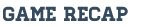 Ashton Mckellar scored early for the Tigers off a Nick Cairnduff assist. Noah Martin made 3 saves in net for the Tigers.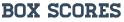 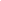 